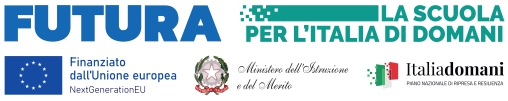 Al Dirigente Scolastico dell’IC 1 “F.Pentimalli” Gioia Tauro (RC)ALLEGATO A istanza di partecipazione FIGURE PROFESSIONALI PNRR Scuola 4.0 - Azione 1 - Next generation classroom – Ambienti di apprendimento innovativiIl/la sottoscritto/a_____________________________________________________________nato/a a _______________________________________________ il ____________________codice fiscale |__|__|__|__|__|__|__|__|__|__|__|__|__|__|__|__|residente a ___________________________via_____________________________________recapito tel. _____________________________ recapito cell. _____________________indirizzo E-Mail _______________________________indirizzo PEC______________________________in servizio presso ______________________________ con la qualifica di __________________CHIEDEDi partecipare alla selezione per l’attribuzione dell’incarico di PROGETTISTA A tal fine, consapevole della responsabilità penale e della decadenza da eventuali benefici acquisiti. Nel caso di dichiarazioni mendaci, dichiara sotto la propria responsabilità quanto segue:di aver preso visione delle condizioni previste dal bandodi essere in godimento dei diritti politicidi non aver subito condanne penali ovvero di avere i seguenti provvedimenti penali__________________________________________________________________di non avere procedimenti penali pendenti, ovvero di avere i seguenti procedimenti penali pendenti: __________________________________________________________________di impegnarsi a documentare puntualmente tutta l’attività svoltadi essere disponibile ad adattarsi al calendario definito dal Gruppo Operativo di Pianodi non essere in alcuna delle condizioni di incompatibilità con l’incarico previsti dalla norma vigentedi avere la competenza informatica l’uso della piattaforma on line “Gestione progetti PNRR”Data___________________ firma_____________________________________________Si allega alla presente Documento di identità in fotocopiaAllegato B (griglia di valutazione)Curriculum VitaeN.B.: La domanda priva degli allegati e non firmati non verrà presa in considerazioneIl/la sottoscritto/a, ai sensi della legge 196/03, autorizza e alle successive modifiche e integrazioni GDPR 679/2016, autorizza l’istituto______________________ al trattamento dei dati contenuti nella presente autocertificazione esclusivamente nell’ambito e per i fini istituzionali della Pubblica AmministrazioneData___________________ firma____________________________________________ALLEGATO B: GRIGLIA DI VALUTAZIONE DEI TITOLI PER ESPERTI PROGETTISTI INTERNI/ESTERNIALLEGATO B: GRIGLIA DI VALUTAZIONE DEI TITOLI PER ESPERTI PROGETTISTI INTERNI/ESTERNIALLEGATO B: GRIGLIA DI VALUTAZIONE DEI TITOLI PER ESPERTI PROGETTISTI INTERNI/ESTERNIALLEGATO B: GRIGLIA DI VALUTAZIONE DEI TITOLI PER ESPERTI PROGETTISTI INTERNI/ESTERNIALLEGATO B: GRIGLIA DI VALUTAZIONE DEI TITOLI PER ESPERTI PROGETTISTI INTERNI/ESTERNIALLEGATO B: GRIGLIA DI VALUTAZIONE DEI TITOLI PER ESPERTI PROGETTISTI INTERNI/ESTERNIRequisiti di ammissione: Come riportato all’art. 8 dell’avviso di selezioneRequisiti di ammissione: Come riportato all’art. 8 dell’avviso di selezioneRequisiti di ammissione: Come riportato all’art. 8 dell’avviso di selezionen. riferimento del curriculumda compilare a cura del candidatoda compilare a cura della commissioneL' ISTRUZIONE, LA FORMAZIONENELLO SPECIFICO SETTORE IN CUI SI CONCORREL' ISTRUZIONE, LA FORMAZIONENELLO SPECIFICO SETTORE IN CUI SI CONCORREL' ISTRUZIONE, LA FORMAZIONENELLO SPECIFICO SETTORE IN CUI SI CONCORREA1. LAUREA MAGISTRALE ATTINENTE ALLA SELEZIONE COME DA REQUISITO DI AMMISSIONE(vecchio ordinamento o magistrale)PUNTIA1. LAUREA MAGISTRALE ATTINENTE ALLA SELEZIONE COME DA REQUISITO DI AMMISSIONE(vecchio ordinamento o magistrale)15A2. LAUREA TRIENNALE ATTINENTE ALLA SELEZIONE COME DA REQUISITO DI AMMISSIONE(in alternativa al punto A1)10A3. DIPLOMA DI ISTRUZIONE DI SECONDO GRADO (in alternativa al punto A1 e A2)5LE CERTIFICAZIONI OTTENUTE  NELLO SPECIFICO SETTORE IN CUI SI CONCORRELE CERTIFICAZIONI OTTENUTE  NELLO SPECIFICO SETTORE IN CUI SI CONCORRELE CERTIFICAZIONI OTTENUTE  NELLO SPECIFICO SETTORE IN CUI SI CONCORREB1. COMPETENZE I.C.T. CERTIFICATE riconosciute dal MIUR5 PUNTILE ESPERIENZE NELLO SPECIFICO SETTORE IN CUI SI CONCORRELE ESPERIENZE NELLO SPECIFICO SETTORE IN CUI SI CONCORRELE ESPERIENZE NELLO SPECIFICO SETTORE IN CUI SI CONCORREC1. PRECEDENTI INCARICHI DI PROGETTISTA IN PROGETTI FINANZIATI CON FONDI EUROPEIMax 102 puntiC2. COMPETENZE SPECIFICHE DELL' ARGOMENTO (documentate attraverso docenze inerenti alla tematica del progetto)Max 10 anni2 punto per annoC3. COMPETENZE SPECIFICHE DELL' ARGOMENTO (documentate attraverso esperienze lavorative professionali)Max 10 2 punti cad.C4. COMPETENZE SPECIFICHE DELL' ARGOMENTO (documentate attraverso interventi a convegni in qualità di relatore inerenti la tematica del progetto)Max 5 2 punti cad.C5. CONOSCENZE SPECIFICHE DELL' ARGOMENTO (documentate attraverso pubblicazioni)Max. 52 punti cad.TOTALE                                                                  100 PUNTITOTALE                                                                  100 PUNTITOTALE                                                                  100 PUNTI